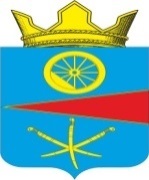 АДМИНИСТРАЦИЯ ТАЦИНСКОГО  СЕЛЬСКОГО ПОСЕЛЕНИЯТацинского  района Ростовской  областиПОСТАНОВЛЕНИЕ   25 марта 2022 года                           № 82                                        ст. Тацинская 	В соответствии с Федеральным законом от 11.06.2021 г. № 170-ФЗ «О внесении изменений в отдельные законодательные акты Российской Федерации»,  Федеральным законом  от 31 июля 2021 г. № 248-ФЗ «О государственном контроле (надзоре) и муниципальном контроле в Российской Федерации», постановлением Правительства Российской Федерации от 25 июня 2021 г. № 990 «Об утверждении Правил разработки и утверждения контрольными (надзорными) органами программы профилактики рисков причинения вреда (ущерба) охраняемым законом ценностям», решением Собрания депутатов Тацинского сельского поселения от 28.12.2021 № 28 «Об утверждении Положения о муниципальном контроле в сфере благоустройства на территории Тацинского сельского поселения»,  Администрация Тацинского сельского поселения, ПОСТАНОВЛЯЕТ:1. Утвердить «Программу профилактики рисков причинения вреда (ущерба) охраняемым законом ценностям при осуществлении муниципального контроля в сфере благоустройства на 2022 год» (приложение).2. Настоящее постановление подлежит официальному опубликованию  и размещению на официальном сайте администрации Тацинского сельского поселения и вступит в силу после его  официального опубликования.3. Контроль за исполнением данного постановления оставляю за собой.Глава АдминистрацииТацинского сельского поселения					  А.С. ВакуличПриложениек постановлению АдминистрацииТацинского сельского поселенияот 25.03.2022  г. № 82 «Программа профилактики рисков причинения вреда (ущерба) охраняемым законом ценностям при осуществлении муниципального контроля в сфере благоустройства на 2022 год»6. Перечень профилактических мероприятий,сроки (периодичность) их проведенияТаблица                                                7. Показатели результативности и эффективности программы профилактикирисков причинения вреда (ущерба)Об утверждении «Программы профилактики рисков причинения вреда (ущерба) охраняемым законом ценностям                      при осуществлении муниципального контроля в сфере благоустройства на 2022 год»№ЗначениеХарактеристика значения1Анализ текущего состояния осуществления муниципального контроля в сфере благоустройства1.1. Программа распространяет свое действие на осуществление муниципального контроля за соблюдением Правил благоустройства на территории Тацинского сельского поселения и муниципальных нормативных правовых актов, обязательных к применению при организации и проведении мероприятий в сфере благоустройства.1.2. Уполномоченным органом по осуществлению муниципального контроля в сфере благоустройства  является  Администрация  Тацинского  сельского  поселения. 1.3. В зависимости от объекта, в отношении которого осуществляется муниципальный контроль в сфере благоустройства, выделяются следующие типы контролируемых лиц:- юридические лица, индивидуальные предприниматели и граждане, обеспечивающие благоустройство объектов, к которым предъявляются обязательные требования, установленные Правилами благоустройства территории Тацинского сельского поселения Тацинского муниципального района Ростовской области. 1.4. Муниципальный контроль в сфере благоустройства осуществляется в соответствии с: - Федеральным законом от 31.07.2020 N 248-ФЗ "О государственном контроле (надзоре) и муниципальном контроле в Российской Федерации";- Федеральным законом от 06.10.2003 N 131-ФЗ "Об общих принципах организации местного самоуправления в Российской Федерации";- Федеральным законом от 02.05.2006 N 59-ФЗ "О порядке рассмотрения обращений граждан Российской Федерации";- Областным законом Ростовской области от 25 октября 2002 года N 273-ЗС «Об административных правонарушениях»;- Правилами благоустройства территории Тацинского сельского поселения, утвержденными решением  Собрания  депутатов  Тацинского  сельского  поселения от «30» октября 2017 г. № 69.1.5. Муниципальный  контроль за соблюдением правил благоустройства на территории муниципального образования « Тацинское сельское поселение» в 2021 году не был предусмотрен и не проводился.1.6. В целях предупреждения нарушений обязательных требований, требований, установленных муниципальными правовыми актами, устранения причин, факторов и условий, способствующих нарушениям указанных требований, на странице официального сайта Тацинского сельского поселения  размещены  Правила  благоустройства  территории  Тацинского  сельского  поселения. 1.7. К основным проблемам в сфере благоустройства, на решение которых направлена Программа профилактики относится: приведение объектов благоустройства в соответствии с технико-эксплуатационными характеристиками улучшение архитектурно-планировочного облика населенных пунктов, улучшение экологической обстановки и санитарно-гигиенических условий жизни в сельском поселении, создание безопасных и комфортных условий для проживания населения.2Описание текущего развития профилактической деятельности АдминистрацииВ целях  профилактических  мероприятий по предупреждению нарушений обязательных требований, устранения причин, условий и факторов, способствующих нарушению требований, установленных Правилами благоустройства территории Тацинского сельского поселения осуществляется:-  информирование о необходимости соблюдения Правил благоустройства территории Тацинского сельского поселения, посредством официального сайта, публикации в периодических изданиях, социальных сетей;- совместная организация и проведение мероприятий по уборке территории Тацинского сельского поселения;- в процессе осуществления муниципального контроля ведется информативно-разъяснительная работа  с  подконтрольными  субъектами (оказывается консультативная помощь, даются разъяснения по вопросам соблюдения обязательных требований в устной форме).3Характеристика проблем, на решение которых направлена программа профилактикиПричинами  нарушений  обязательных  требований  в  сфере  благоустройства  являются:а) не  сформировано  понимание  исполнения  требований  в  сфере  благоустройства  у субъектов контроля;б) необходимость дополнительного информирования субъектов контроля по вопросам соблюдения требований  в сфере благоустройства;в) не создана система обратной связи с субъектами контроля по вопросам применения требований правил благоустройства.4Цели реализации программы профилактики4.1. Стимулирование добросовестного соблюдения обязательных требований в контролируемыми лицами.4.2. Устранение условий, причин и факторов, способных привести к нарушениям обязательных требований и (или) причинению вреда (ущерба) охраняемым законом ценностям.4.3. Создание  условий для доведения  обязательных требований до контролируемых лиц, повышение  информированности  о способах  их  соблюдения.4.4. Повышение результативности и эффективности контрольной деятельности в сфере благоустройства5Задачи реализации программы профилактики5.1. Предотвращение рисков причинения  вреда  охраняемым  законом  ценностям.5.2.Проведение профилактических мероприятий, направленных на предотвращение причинения вреда охраняемым  законом  ценностям.5.3. Информирование, консультирование контролируемых лиц с использованием информационно-телекоммуникационных технологий.5.4. Обеспечение доступности информации об обязательных требованиях и необходимых мерах по их исполнению.5.5. Формирование одинакового понимания обязательных требований у всех участников контрольной  деятельности.№п/пНаименование формы мероприятияСрок (периодичность) проведения мероприятияОтветственный исполнитель1. Информирование1. Информирование1. Информирование1. Информирование1.1Актуализация и размещение в сети «Интернет» на официальном сайте администрации:а) перечня нормативных правовых актов, содержащих обязательные требования, оценка  соблюдения  которых  осуществляется  в  рамках  муниципального  контроля в сфере благоустройстваб) материалов, информационных писем, руководств по соблюдению обязательных требованийв) перечня индикаторов риска нарушения обязательных требованийг) программы профилактики рисков причинения вреда (ущерба) охраняемым законом ценностям  Не позднее 5 рабочих дней с момента изменения действующего законодательстваНе реже 2 раз в годНе позднее 10 рабочих дней после их утвержденияНе позднее 25 декабря предшествующего года Администрация Тацинского сельского поселения2. Консультирование2. Консультирование2. Консультирование2. Консультирование2.1Консультирование контролируемых лиц и их представителей по вопросам, связанным с организацией и осуществлением муниципального контроля в сфере благоустройства:1) Перечень и содержание обязательных требований, оценка соблюдения которых осуществляется в рамках муниципального контроля;2) Содержание правового статуса (права, обязанности, ответственность) участников отношений муниципального контроля;3) Разъяснение положений муниципальных нормативных правовых актов, регламентирующих порядок осуществления муниципального контроля;4) Разъяснение порядка обжалования решений Администрации, действий (бездействия) ее должностных лиц в сфере муниципального контроля;5) Иные вопросы, касающиеся муниципального контроля.В устной форме (по телефону, посредством видео-конференц-связи, на личном приеме либо в ходе проведения профилактического мероприятия, контрольного мероприятия) при устном обращенииСпециалист администрации, к должностным обязанностям которого относится осуществление муниципального контроля№п/пНаименование показателяВеличина1Общее количество проведенных профилактических мероприятий.ед12Полнота информации, размещенной на официальном сайте контрольного органа в сети «Интернет» в соответствии с частью 3 статьи 46 Федерального закона от 31 июля 2021 г. № 248-ФЗ «О государственном контроле (надзоре) и муниципальном контроле в Российской Федерации»100%3Утверждение доклада, содержащего результаты обобщения правоприменительной практики по осуществлению муниципального контроля, его опубликованиеИсполнено / Не исполнено4Доля лиц, удовлетворённых консультированием в общем количестве лиц, обратившихся за консультированием100%5Снижение количества нарушений обязательных требований, выявленных по результатам проведения контрольных мероприятий.%